Муниципальное автономное бюджетное общеобразовательное учреждение«Михневская средняя общеобразовательная школа с углублённым изучением отдельных предметов» городского округа Ступино Московской области.Консультация для педагогов«Волшебная синельная проволока»как средство познавательных, творческих способностей детей дошкольного возраста.Подготовил воспитатель:Белова Ирина Ивановна2024г.Федеральная образовательная программа дошкольного образования   в качестве основного принципа дошкольного образования,рассматривает формирование познавательных интересов и познавательных действий ребёнка в различных видах деятельности.  В дошкольном возрасте на первое место по значимости среди видов деятельности, в которых происходит познавательное развитие, выходит игра, в ней удовлетворяется стремление ребёнка к самостоятельности, активному участию в жизни взрослых. В условиях игры дети лучше сосредотачиваются и запоминают. В играх, дети становятся участниками разных событий из жизни людей, животных, растений, что дает им возможность глубже познать окружающий мир. Это хорошая возможность для развития познавательных способностей, творческого потенциала каждого ребёнка и формирования его личности.Известно, что дети любят играть, их не нужно заставлять это делать. Играя, мы общаемся с детьми на «их территории». Вступая в мир игры, мы многому можем научиться сами и научить наших детей. И слова, сказанные немецким психологом Карлом Гроссом, являются в связи с этим актуальными: «Мы играем не потому, что мы дети, но само детство нам дано для того, чтобы мы играли».Если вы любите заниматься необычными материалами со своими детьми, и ищите что-то новенькое и необычное, вам непременно нужно опробовать синельную проволоку— пушистая разноцветная проволочка, которая никого не оставит равнодушным. Синель - мохнатая проволока, скрученный из нескольких нитей, между которыми захвачен ряд коротких кончиков нитей, торчащих во все стороны (ворс). Мы видим уникальность этого материала  в  простоте  использования   - он легко принимает любые фиксированные формы, тактильно привлекателен для каждого ребенка, цветовой спектр представлен многообразными цветами и оттенками.  Мы активно используем этот материал как в познавательном развитии дошкольников так и для развития мелкой моторики рук у детей. Из мохнатых палочек можно делать как плоские, так и объёмные фигурки. Их можно расставить, разложить на любой плоскости или прикрепить к пальчику, чтобы поиграть.   Дети будут в восторге! Привлеките их мастерить поделки из синельной проволоки своими руками. Такое занятие будет не только полезным, но и интересным.С синельными палочками, мы стали работать недавно.  Сначала вели работу по изучению цветового спектра – предлагали один цвет проволок (например зелёные) и мы с детьми вспоминали что они помнят зелёного цвета и пытались воссоздать данный предмет;             Такие занятия очень полезны во-первых, для мелкой моторики рук, идет подготовка руки к письму. Во-вторых, дети легко запоминают цвета, цифры и геометрические фигуры,  в-третьих, у детей проявляются такие качества, как усидчивость, организованность, самостоятельность. С помощью синельной проволоки  можно легко сделать пособия для формирования элементарных математических представлений (цифры, геометрические фигуры, счетный материал).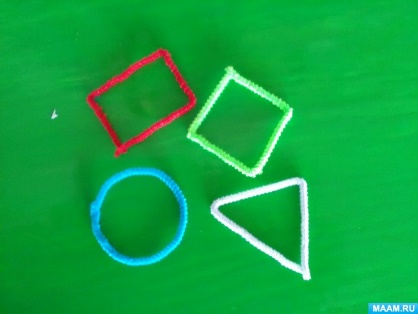 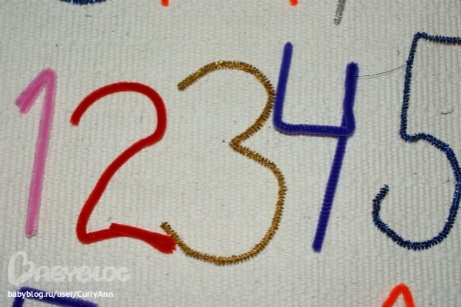 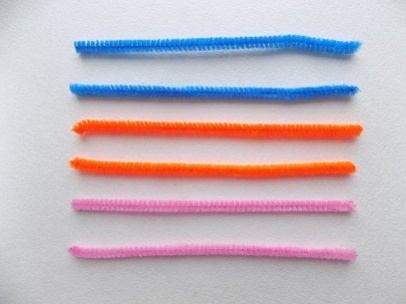 Сначала  мы с ребятами дети делали простые колечки, сгибали уголки, скручивали 2 проволоки вместе. Когда пальчики приобрели нужные навыки, стали пробовать делать простые плоские геометрические фигуры. Затем ястала применять их при знакомстве детей с цифрами.  Данный материал можно применять во всех образовательных областях.  Используем его для создания объемных аппликаций (сложить из синильной проволоки фигурку, намазать клеем фигурку и приклеить на лист бумаги). По созданным детьми  картинкам можно составлять рассказы, придумывать сказки, снимать мультфильмы, разыгрывать театральные постановки.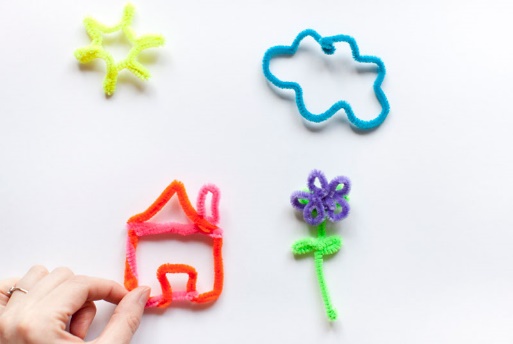 Можно сделать из нее трафареты для рисования (намазать трафарет краской и приложить к бумаге, чтоб получился отпечаток)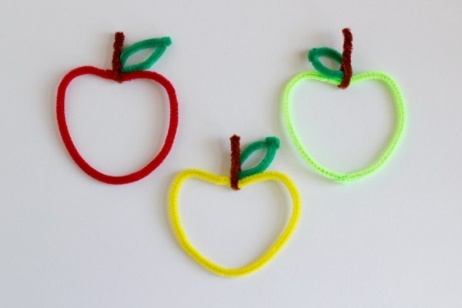 Синельная проволока помогает нам изучать и закреплять с ребятами названия диких и домашних животных, фруктов, овощей, цветов.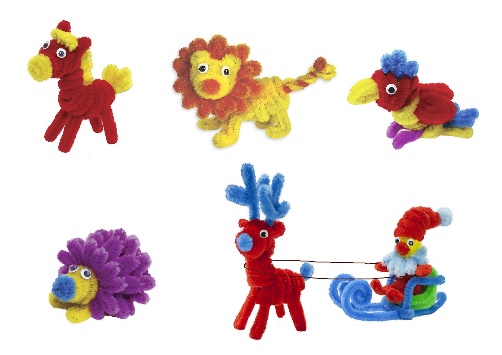 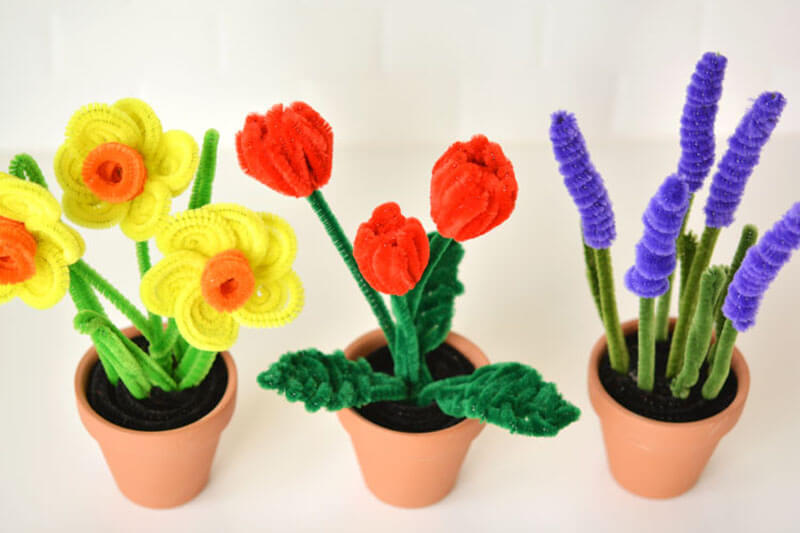 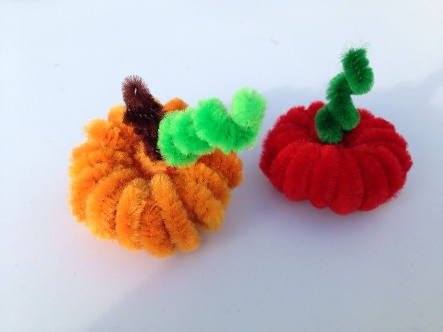 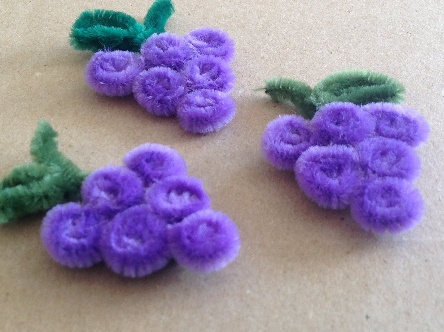 Также можно применять в таких играх как: продень пуговицу; разложи рыбок по цвету; гусеница ползет.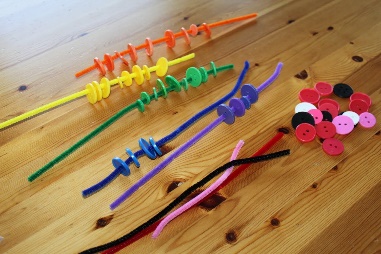 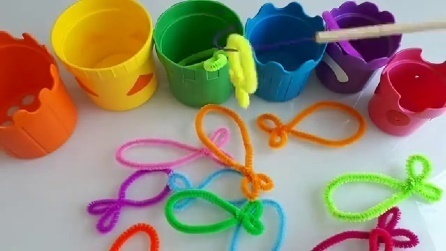 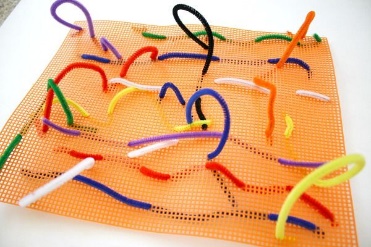 Универсальность и многофункциональность данного материала, заключается в том, что проволоку можно использовать многократно не только в дошкольном учреждении, но и в школах, - Очень важным компонентом системы работы классного руководителя является классный час. И здесь использование синельной проволоки принесет большую пользу в воспитании подрастающего поколения. Непоседливые дети с удовольствием выполняют самые нестандартные задания переделывая уже готовую поделку в другую, или просто видоизменяя ее, дополняя новыми деталями.Уважаемые Коллеги! А сейчас я хочу, чтобы и вы окунулись в этот мир пушистой проволоки. Предлагаю вам  самим изготовить  цветок. Это быстро, доступно и не требует никаких специальных инструментов.